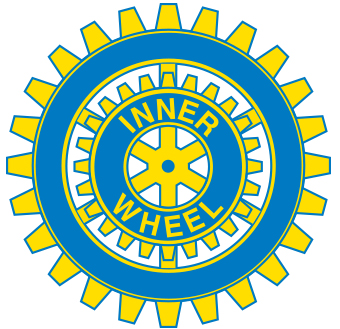 Svenska Inner WheelDistrikt 232					2016-03-31Rapport från distrikt 232.Tänk att ett år kan gå så fort! Efter jul hade distriktets VU ett telefonmöte där bla ekonomin diskuterades.Sedan rådsmötet i Örebro har jag avverkat 4 av mina klubbesök. Långa resor har det varit suttit på tåg 16 timmar både från Sundsvall och från Sollefteå. Mina klubbesök har varit oerhört givande. Har haft glädjen att vara med att ta in ett flertal medlemmar i 3 av klubbarna. Diskussionerna har varit bra och tä nkvärda.En stor fråga under hösten har varit frågan om att höja avgiften till SIWR. Det har varit tacksamt att ha haft skattmästarens beskrivning till hands. 5 av distriktets klubbar har accepterat höjningen. För frågorna om projekt som Garissa, Silviasystrarna och Narkotikasökhundarna har det enbart varit positiva förtecken.Mellan klubbesöken har jag försökt hålla kontakt med klubbarna främst genom mail.Trots att de flesta av distriktets klubbar ökar medlemsantalet så har klubbarna svårt att få sina medlemmar att ställa upp på de olika posterna så distriktet har fått många dispensansökningar att bereda för de som kan tänka sig arbeta ett år till.På kommande fråga om att sitta två år på distriktspresidentposten är jag personligen för då det tar tid att lära känna klubbarna och dess medlemmar, kanske mer i norr pga avstånden. Däremot kan jag tro att klubbarna inte är lika positiva då de skall ordna distriktsårsmöten två år i rad.För distrikt 232Pia ElmgrenDP